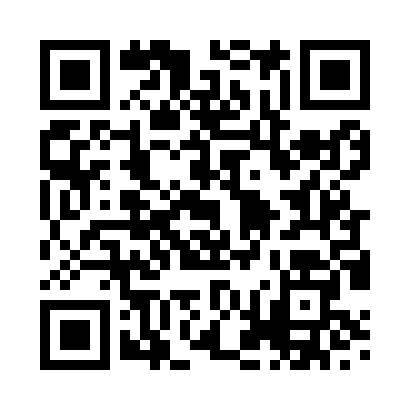 Prayer times for Worthing, Norfolk, UKMon 1 Jul 2024 - Wed 31 Jul 2024High Latitude Method: Angle Based RulePrayer Calculation Method: Islamic Society of North AmericaAsar Calculation Method: HanafiPrayer times provided by https://www.salahtimes.comDateDayFajrSunriseDhuhrAsrMaghribIsha1Mon2:484:371:006:399:2311:122Tue2:494:371:006:399:2311:123Wed2:494:381:016:399:2311:114Thu2:504:391:016:399:2211:115Fri2:504:401:016:399:2111:116Sat2:514:411:016:389:2111:117Sun2:514:421:016:389:2011:118Mon2:524:431:016:389:1911:109Tue2:534:441:026:379:1911:1010Wed2:534:451:026:379:1811:1011Thu2:544:461:026:379:1711:0912Fri2:544:471:026:369:1611:0913Sat2:554:491:026:369:1511:0814Sun2:564:501:026:359:1411:0815Mon2:564:511:026:359:1311:0716Tue2:574:521:026:349:1211:0717Wed2:584:541:026:349:1111:0618Thu2:594:551:026:339:0911:0619Fri2:594:561:036:329:0811:0520Sat3:004:581:036:329:0711:0521Sun3:014:591:036:319:0611:0422Mon3:015:011:036:309:0411:0323Tue3:025:021:036:299:0311:0324Wed3:035:031:036:289:0111:0225Thu3:045:051:036:289:0011:0126Fri3:045:061:036:278:5811:0027Sat3:055:081:036:268:5711:0028Sun3:065:091:036:258:5510:5929Mon3:075:111:036:248:5310:5830Tue3:075:131:036:238:5210:5731Wed3:085:141:036:228:5010:56